CONTEXTOINTRODUCCION El presente informe, corresponde a la elaboración de nuestro Proyecto Educativo Institucional, basado en los principios y valores que desea inculcar nuestra sala cuna y jardín infantil en la edad temprana. Lo que responde a nuestra identidad y realidad propia como jardín infantil. Este PEI es utilizado como una herramienta de guía y de apoyo constante para  todo el personal que desee involucrarse en él.Su fecha de implementación rige desde marzo de 2019, realizando seguimiento de acciones y proyecciones estipuladas en el, las cuales se llevan a cabo permanentemente, realizando una evaluación en conjunto con el equipo pedagógico y comunidad educativa, a través de reuniones y firma de acta de conocimiento por parte de todos sus participantes, a fin de efectuar revisión y mantener actualizado conforme nuestra realidad educativa. Para tales efectos se espera que este proyecto educativo tenga una proyección de a lo menos 4 años, procurando subsanar nuestras falencias y superar nuestras metas dentro de este espacio de tiempo. Contando además con un Modelo Educativo propio de nuestra cultura y realidad. Fundamentos del  Proyecto EducativoJardín infantil y Sala cuna “Tommy´s Garden”, fundada para alcanzar el éxito educativo en los primeros años de educación parvularia, que promueve la educación integral del educando. Con un innovador curriculum High Scope, que cada año se personaliza a nuestra realidad y necesidad, hoy en día lo llamamos enfoque High Scope, articulando el curriculum con las bases curriculares y los mapas de progreso de la Educación Parvularia. Nuestro jardín infantil, respeta el derecho a la infancia, rescatando los estadios y los aprendizajes significativos que enfatizan Jean Piaget y Ausebel. Respetamos las normas de las entidades fiscalizadoras y del Ministerio de Educación, construyendo nuestros Proyectos Educativos con bases solidas en el buen trato y el desempeño de las docentes y técnicos en párvulos.Este proyecto se construye con toda la comunidad activa del jardín infantil, reestructurando en forma anual las debilidades y fortalezas de nuestro consolidado proyecto. Se evidencia un portafolio trabajado, no tan solo declarado. Además, trabajamos con un Modelo Educativo que guía al docente y a las técnicos en como ejecutar el enfoque y la esencia del curriculum que hoy nos sustenta.Nuestro proyecto concibe a la Educación parvularia como una Educación viva, trasformadora e innovadora, en constante flexibilidad y respeto en la individualidad y madurez de nuestros educando. En los cuales existe una constante evaluación del enfoque y del cómo podemos mejorar nuestras prácticas educativas y aumentar los aprendizajes de los párvulos. Asumimos nuestra acción pedagógica con responsabilidad y compromiso, en el convencimiento que cada niño y niña aprende en forma distinta y que todos pueden aprender sin exclusión y con respeto. Creando un ambiente propicio para el aprendizaje, a través del buen trato. Con profesionales atentos a las necesidades y características de los párvulos, entregando afecto y con gran sentido de compromiso y profesionalismo. Lo que promueve a que cada niño y niña puedan comenzar con éxito el primer nivel educativo, con grandes y solidas herramientas en todos los aspectos: sociales, cognitivos y emocionales. INFORMACIÓN INSTITUCIONALIdentificación del centro educativoSíntesis Descriptiva.Infraestructura y EquipamientoAdmisión Características de la población escolar que atiende el establecimientoTamaño Matrícula, número de cursos y alumnos por curso y nivel educacional.Niveles de atención:capital humanodotación docente: Profesionales de la Educación - Número de profesionales RESEÑA HISTORICA El Jardín Infantil, fue creado por la Sociedad Educacional San Francisco de Asís, en Enero del año 2000.Un jardín particular pagado, con tolerancia a la diversidad de opinión y a los credos religiosos. Atiende a lactantes y niños desde los 84 días de vida hasta los 4 años 11 meses de edad.Empadronado por la Junta Nacional de Jardines Infantiles, manteniendo un número de rol vigente. En la actualidad la Gestión Directiva ha logrado adquirir la Autorización Normativa (n° 822) también aplicada por la supervisión de JUNJI, alcanzando el 100% de cumplimiento en los cinco pilares evaluados.En relación al Liderazgo y Gestión Directiva, se muestra hoy en día en un estado de normalización, ya que se observa recién un equipo de trabajo normalizado y comprometido con el nuevo Currículum Educativo. La directora del centro educativo 6 años en la Gestión directiva, y ha logrado generar un ambiente propicio para el aprendizaje y aplicar estrategias de buen trato, ejerce un liderazgo acorde a la necesidad del equipo de trabajo. La institución presenta una condición socio económico dividido en dos: nuestros lactantes ingresan a nuestra Sala Cuna por convenios con empresa, ya que las mujeres trabajadoras tienen derecho a Sala Cuna, la empresa toma un convenio con nuestra institución y son ellos los encargados de cancelar las matrículas y aranceles.  Desde el nivel medio menor se observa un nivel socio económico c2 y c3,  son los apoderados los que deben cancelar las matrículas y mensualidades. En relación con nuestros párvulos de niveles medio y transición, se evidencia un alto índice de asistencia permanente, logrando terminar años escolares. En este nivel postulan a colegios, ingresando al nivel NT2 para su continuidad en la Enseñanza Básica. Con los lactantes el panorama es distinto; la mayoría de los menores son retirados cuando termina el convenio con la empresa, es decir cumpliendo los dos años los lactantes son retirados por las madres, al no poder cancelar la continuidad en el jardín se forma particular. Otros bebes son retirados por desvinculación de la madre en la empresa o bien por recomendaciones del pediatra. Este es el nivel con más rotaciones de matrícula, lo que conlleva un trabajo basado en la adaptación de los nuevos bebes que ingresan. ENTORNO:Sala cuna y jardín infantil, se ubica en la comuna de Maipú, muy cercano al centro de esta comuna.Su estructura responde a las necesidades de los párvulos, siendo una casa reconstruida bajo las normas legales  de infraestructura de la junta nacional de jardines infantiles.Lo que permite garantizar los espacios adecuados para cada nivel parvulario y entregando también seguridad en su infraestructura, puesto que cada dependencia se encuentra regularizada con los estamentos competentes.Contamos con 5 salas de actividades, cuatro en la planta baja del jardín, con los niveles de atención de jardín infantil y una sala cuna, en el segundo piso se encuentra una gran sala destinada a sala cuna esta misma dependencia cuanta con un patio propio en el balcón, la cual también cuenta con escalera de emergencia que los dirige al patio y zona de seguridad N°2.Dos patios uno frontal y otro trasero, dos salas de hábitos higiénicos y dos mudadores. Oficina administrativa, sala multiuso, box de emergencia, dos baños del personal, cocina general, cocina de leche, patio de servicio. Del entorno, la oferta del entorno, se centra principalmente a la gran cantidad de lugares que se encuentran en la avenida pajarito, supermercados, comida rápida, centros de salud, mercado, estaciones de metro, condominios, restaurantes, municipalidad y sus dependencias, entre otros. Para el desarrollo de los aprendizajes de los párvulos, visitamos lugares que nos ofrece el sector, como: el mercado central,  supermercados, biblioteca municipal, parque primo de rivera. Contamos también con redes de apoyo, que nos permite garantizar resguardo y seguridad en diferentes índoles como en  caso de: incendio contamos con la tercera compañía de bomberos, ubicado en Maipú #0299, al lado se encuentra la 25va compañía de Carabineros de Chile. Cercano al jardín se encuentra el hospital del Carmen, en caso de derivación de accidentes y aplicación del seguro escolar.  IDEARIO DEL ESTABLECIMIENTO SELLO EDUCATIVO “Niños y niñas consientes de la importancia del cuidado y respeto por la naturaleza, siguiendo y participando activamente de nuestro proyecto educativo que enfatiza la importancia de reciclaje. Concientizando y sensibilizando desde pequeños y a toda nuestra comunidad educativa el valor de esta importante actividad”. VISIONMISIONVALORES INSTITUCIONALES Respeto: Entendido como la valoración y reconocimiento del otro. Importante valor que nos permite vivir en un clima armónico en las relaciones sociales, inculcando desde pequeños el respeto entre sus pares, con los adultos, con la naturaleza y nuestros animales. Justicia: Dentro de una sociedad, debemos establecer nuestros límites y normas para una sana convivencia, inculcando desde pequeños los aspectos que debemos respetar del otro. Enfocado a la verdad. Solidaridad: Valor que busca que nuestros niños y niñas adquieran en forma progresiva la importancia de ser solidarios con sus pares y con el resto, del colaborar en conjunto hacia alguna determinada acción. Cuidado de la naturaleza: El respeto y cuidado por la naturaleza hoy en día tenemos como gran desafío el concientizar a la familia y a nuestros niños y niñas el cuidado de la naturaleza y preservar el medio ambiente. Con acciones concretas e influenciando a toda nuestra comunidad educativa. PERFILES DE IDONEIDAD Del Director : Competencias trasversales:Ser capaz de respetar y asumir a cabalidad la visión, misión, valores y objetivos de la institución, implica la disposición para asumir con responsabilidad los objetivos y compromiso declarados por la organización,  haciéndolos propios.Ser capaz de identificar y satisfacer las necesidades y expectativas de los clientes internos y externos, implica la disposición de servir a los clientes de un modo efectivo, cordial y empático.Ser capaz de lograr los resultados esperados haciendo un uso racional de los recursos disponibles, implica el cuidado de los recursos y  materiales, buscando minimizar los errores y desperdicios.Ser capaz de actuar  de modo honesto leal e intachable, implica subordinar el interés particular al interés general o bien comúnSer capaz de colaborar con otros, compartiendo conocimiento, esfuerzos y recursos, en pos de objetivos comunes, implica alinear los propios  esfuerzos y actividades con los objetivos del equipo o grupo de trabajoSer capaz de  coordinar aspectos pedagógicos, administrativos y operativos del Establecimiento.Capacidad de Planificar, organizar, dirigir, controlar y evaluar las Acciones de PME, estableciendo lineamientos educativo-formativos al interior de los diferentes niveles.  Gestión del personal y aseguramiento de un adecuado clima organizacional y convivencia.Competencias especificas conductuales:Ser capaz de escuchar y expresarse en forma clara y directa, implica la disposición a ponerse en el lugar del otro, la habilidad para trasmitir ideas y  la habilidad para coordinar acciones.Ser capaz de reconocer los mecanismos de control, tanto del capital  humano como de los productos que se manejan en la institución, manejar eficientemente herramientas de seguimiento de avances de las labores encomendadas a los distintos actores del servicio. Ser capaz de dirigir, guiar y motivar a un grupo o equipo de trabajo para el cumplimento de un objetivo en común, de acuerdo  a la situación  actual del entrono en que se desenvuelve  la institución, garantizando el bien común y la eficiencia. Competencias especificas  funcionales:Ser capaz de aceptar los cambios del entorno organizacional, modificando la propia perspectiva y comportamiento. Implica poseer la flexibilidad y disposición para adaptarse en forma oportuna a nuevos escenariosDel Educador de párvulos: Principales Competencias:  Ser capaz  de escuchar, hacer preguntas y expresar conceptos e ideas en forma efectiva. Incluye la habilidad de saber cuándo, a quién y en qué momento emitir una opinión; capacidad de escuchar al otro, entenderlo y empatizar con su discurso; capacidad de transmitir ideas con claridad ajustando el lenguaje a la situación y características del interlocutor. Finalmente, incluye habilidades comunicación escrita (ortografía y redacción).Ser capaz  de enfrentar y resolver eficazmente situaciones de conflictos entre personas, áreas o grupos de trabajo, asumiendo una actitud conciliadora y de respecto, contribuyendo a la obtención de acuerdos compartidos. Implica la capacidad de crear soluciones estratégicas, oportunas y adecuadas al marco institucional públicoSer capaz de apoyar de forma activa el logro de objetivos y metas comunes de la institución, identificando el impacto y consecuencias de su trabajo. Ser capaz de adaptarse a los cambios organizacionales, o distintos escenarios, información y nuevas metodologías de trabajo, para dar cumplimiento a las funciones y objetivos planteados para el desempeño de su cargo, con un enfoque de mejora continuaSer capaz de alcanzar  los resultados esperados declarados en la institución y en el nivel a cargo. Ser consecuente en su conducta con la misión, visión y valores de la institución Ser capaz de realizar el trabajo con cordialidad hacia los usuarios tanto internos como externos, procurando lograr empatía con las necesidades de las personas.Ser capaz de generar estrategias de aprendizajes Ser sensible ante las necesidades de cada párvulo Trabajar con otras personas de manera colaborativa, ya sea con los integrantes del equipo al que pertenece como aquellas relacionadas con las funciones de su trabajo.Perfil de las Técnicos en párvulos: Principales competencias Ser capaz de dominar los conocimientos, habilidades, destrezas y actitudes, apoyando al proceso de enseñanza aprendizaje en el nivel inicial.Ser capaz de asumir responsabilidad frente a su grupo de párvulos.Ser sensible ante las necesidades y características de su grupo Capaz de  contribuir al bienestar físico, emocional y cognitivo de los párvulos Capaz de resolver situaciones de conflicto entre párvulos y con apoderadosPromover actividades del área artística y recreativa Ser capaz de trabajar en equipos generando sinergia entre los miembros de la comunidad educativa colaborando en el cumplimiento de los objetivos, fortaleciendo la comunicación activa con padres y apoderadosSer capaz de mejorar sus prácticas pedagógicas en forma continuaSer consecuente en su conducta con la misión, visión y valores que se presentan  en la institución. Párvulos: Principales características: Que sean participes en las actividades y experiencias educativas Que sean respetuosos con sus pares y adultos a cargo Que sean curiosos y protagonistas de su aprendizaje Que sean amables y conciliadores Con capacidad de resiliencia  aceptando el apoyo de los adultosQue sean cariñosos con los adultos y sus padresQue sean compañeros y amigables con sus pares y otrosApoderados: Principales características: Estén de acuerdo y respeten  el reglamento interno y las políticas del jardínSer partícipes de la educación de sus hijos, colaborando, con los  planes y programas del Jardín y apoyando positivamente las diferentes actividades de la Unidad Educativa. – Apoyar la labor disciplinaria del jardín, cuando el niño lo necesita Ser participe con su hijo en forma constante en los programas, proyectos y experiencias del jardín infantil Ser respetuoso con toda la comunidad educativa, aportando al buen trato. Ser responsables como padres, creando para nuestros niños un grato ambiente de convivencia familiar.Ser respetuosos y cumplir con los compromisos contraídos con el jardín y con su hij@Ser respetuoso y leal al jardín, no realizando difamaciones ni perjudicando su imagen, sino que promueve el diálogo para la resolución de problemas con las personas correspondientes, aportando a nuestra instrucción. Ser consecuente con nuestra misión, visión  y valores de la institución, participando en los procesos de enseñanza y aprendizaje de su hij@. Ser respetuosos con los horarios y otras actividades del jardín y sala cuna Ser modelo y apoyo en la formación valórica, ética, afectiva y social de su hij@. Manipuladoras de alimentos: Principales características: Ser responsable en su área y seguir los protocolos de higiene y de preparación de alimentos Ser capaz de velar por el uso correcto de los recursos  e ingredientes Ser comprometida con su labor y realizarla con responsabilidad Ser consecuente  en su conducta con los valores de la instituciónSer amable y respetuosa con toda la comunidad educativaCapaz de realizar un trabajo en equipo, dentro de su área o con otros funcionarios de la instituciónSer capaz de resolver situaciones referidos a su áreaSer conciliadora de conflicto entre pares ser respetuosa con toda la comunidad educativacapaz de comunicar verbalmente sus ideas, inquietudes y otros en forma clara. Auxiliar de servicios menores: Principales características Ser responsable en su área y seguir los horarios de limpieza Ser capaz de velar por el uso correcto de los recursos  y materiales que se le entregan Ser capaz de cuidar siempre los espacios públicos del jardín Ser capaz de velar siempre por la limpieza y orden de la institución Ser capaz de optimizar los tiempos Ser comprometida con su labor y realizarla con responsabilidad Ser consecuente  en su conducta con los valores de la instituciónSer amable y respetuosa con toda la comunidad educativaCapaz de realizar un trabajo en equipo, dentro de su área o con otros funcionarios de la instituciónSer capaz de resolver situaciones referidos a su áreaSer conciliadora de conflicto entre pares ser respetuosa con toda la comunidad educativacapaz de comunicar verbalmente sus ideas, inquietudes y otros en forma clara. Secretaría Administrativa: Principales características: Ser capaz de velar por el uso correcto de los recursos y  tecnológicos  Ser comprometida con su labor y realizarla con responsabilidad Ser consecuente  en su conducta con los valores de la instituciónSer amable y respetuosa con toda la comunidad educativaCapaz de realizar un trabajo en equipo, dentro de su área o con otros funcionarios de la instituciónSer capaz de resolver situaciones referidos a su áreaSer conciliadora de conflicto entre pares ser respetuosa con toda la comunidad educativacapaz de atender a padres y apoderados, resolver dudas y orientarlos en caso necesario.capaz de comunicar verbalmente sus ideas, inquietudes y otros en forma clara. Ser capaz de realizar el trabajo con cordialidad hacia los usuarios tanto internos como externos, procurando lograr empatía con las necesidades de las personas.ESTRUCTURA: Organigrama POLITICAS DEL BUEN TRATONuestra sala cuna y jardín infantil, tiene como foco principal otorgar un ambiente propicio para el aprendizaje, logrando que cada niño y niña se desarrolle en forma integral, favoreciendo sus potencialidades. Lo que se relaciona íntimamente con garantizar sus derechos y visualizar al niño como “sujeto de derechos”, entendido como personas portadoras de derechos, sujetos integrales con diversas necesidades y características.Continuando con nuestras declaraciones filosóficas que nos enmarcan, desde la misión institucional, el buen trato hacia los párvulos y lactante y  a toda la comunidad, constituye un requisito relevante para entregar una educación significativa y de calidad, lo que garantiza el pleno desarrollo y crecimiento armónico y positivo de cada niño y niña. Su importancia Como sociedad teneos una gran misión, pues de nosotros dependerá el futuro de nuestros niños y niñas, si este fue marcado por situaciones de vulneración o su desarrollo fue en un ambiente sano y de buenas prácticas. Hoy en día hemos avanzado en la concepción del niño, visualizado como “sujetos de derecho” como lo mencionamos  anteriormente. Es por ello que podemos nombrar algunas importancias:Las relaciones sanas generan un contexto bien tratante, para el bienestar  y el adecuado desarrollo de las personas, sobre todo a temprana edad, lo que garantiza adultos responsables, respetuosos y empáticos. Todos los avances científicos desde la neurociencia en donde enseñan que el cerebro alcanza su máximo desarrollo en la primera infancia, construyen sus aprendizajes a través de la sociabilización y experiencias con el medio que lo rodea. Cuando todo esto no ocurre, se incurre en el riego de generar experiencia negativas para su desarrollo que lo llevara a su adultez. Nuestra política en la forma en que nos organizamos para promover el buen trato  se basa en tres objetivos fundamentales con diversas actividades  que plantean a continuación.Objetivos: Promover espacios favorables para su desarrollo integral Prevención del maltrato a través de estrategias que eviten la vulneración de derechos Intervenir en caso de vulneración de derechos. Estrategias y líneas de acciónPrácticas pedagógicas que promueven el buen trato ActividadesRevisar nuestras prácticas pedagógicas en forma constante Entregar herramientas a la familia para el buen trato en Reuniones, entrevistas y en otras instancias Revisar y ajustar el plan anual, favoreciendo actividades de Formación personal y social/ Desarrollo Social emocional HS. Con planificaciones a corto, mediano y largo plazo Incluir en las actividades, experiencias sobre los Derechos de los niños y niñas Utilizar leguaje y tono de voz adecuado al contexto de educativo Aplicar pasos de resolución e conflicto del enfoque que se trabaja de High Scope, desde la sala cuna. Sociabilizar nuestro PEI y Reglamento interno con toda la comunidad educativa. Crear espacios bien tratante Aplicar talleres a los padres sobre los estilos de crianza, presidido por profesionales en el área como: psicólogos.Entrega de apoyo a los padres y personal educativo sobre prácticas educativas en el aula.Promover un buen trato entre el personal del jardín, entendiendo que los adultos son un referente de comportamiento para los párvulos, entre mejor se trate el personal, mucho mejor será el clima en el aula, para ello determinamos las siguientes actividades: jornadas de reflexiones, acompañamiento y seguimiento en el aula, capacitaciones con el personal idóneo, jornadas de dispersión, protocolos a seguir en caso de conflicto, entre otros. Fortalecer el rol de la familia y de los padres, aplicando talleres sobre estilos de crianza, habilidades parentales y  otros, entregados por psicólogo especializados  en el tema. Incentivar la sana resolución de conflicto entre los adultos a través de los protocolos del Reglamento Interno Difusión y aplicación del protocolo  de vulneración de derechos de los párvulos. Prevención del maltrato infantil y vulneración de derechosFortalecer a los padres, en cuanto a la entrega de herramientas  para eliminar toda creencia de la enseñanza violenta y agresiva Selección del personal, a través de entrevistas, cartas de recomendaciones y perfil psicológico. Creación del comité de Buen trato Evaluación y acompañamiento  docente en forma permanente Reglamento interno actualizado y modificado según las orientaciones de la superintendencia de Educación parvularia. Velar por los derechos de los niños y responder en forma adecuada a sus necesidades. Capacitación continua al personal.gestionar redes de apoyo, para la actualización y capacitación constante a los educadores y técnicos que trabajan directamente en el aula con los niños y niñas. Siendo relevante el conocimiento, estrategias y procedimientos prácticos  que puedan aplicar en el aula y el trabajo con los padres. Apoyo entre pares en actividades que promuevan el buen trato PRINCIPIOS,  ENFOQUE  Y MODELO EDUCATIVO HIGH SCOPEQue entiende nuestra comunidad por Calidad de la Educación: Nuestro jardín entiende por Calidad en la Educación, al otorgar las mayores herramientas necesarias en este primer nivel educativo, potenciando sus habilidades en cada momento. Que el párvulo se desenvuelva en un clima de respeto y valoración.  Velando por el desarrollo integral de cada educando. Así podremos asegurar su éxito en el siguiente nivel educativo. Fomentando los aprendizajes a través del descubrimiento e interacción con los objetos, respetando el derecho de infancia. Que entiende nuestra comunidad por Calidad de la Enseñanza:Lo consideramos fundamental para la entrega de una Educación de Calidad a nuestros niños y niñas. Se basa en el equipo educativo, que debe tener las herramientas para afrontar los desafíos que se encuentran en cada nivel.  Asumiendo compromiso y respeto por nuestros educando. Entregando lo mejor de nosotras mismas, aumentando los aprendizajes de cada educando en forma significativa y relevante. Siendo a la vez modelo de nuestras relaciones sociales, nuestros hábitos, valores y principios. Que entiende nuestra comunidad por Calidad Docente: La formación, experiencia y profesionalismo, son algunos de los factores que inciden en los aprendizajes de los párvulos. Nuestro jardín lo visualiza como la capacidad del Docente, en adaptarse y enfrentar diversos contextos educativos. A la capacidad de seguir aprendiendo, descubriendo e investigando, son las ganas innatas del seguir en la mejora continua que nos enseña un nivel profesional con altos estándares. En nuestro jardín no existen prejuicios por los centros de formación que tiene el docente, sino más bien en las cualidades y las habilidades blandas que posee el educador.Método de enseñanza y recursos pedagógicos.Aplicación de estrategias y metodologías, que reflejan la esencia del enfoque de High Scope, aprender descubriendo, tocando, explorando, etc. El trabajo con materiales concreto es esencial para el descubrimiento y acomodación de nuevos conceptos. Para el logro de un aprendizaje significativo, se implementan variadas estrategias y metodologías como: salidas a terreno, exploración de materiales con los sentidos, proyectos educativos de aula, exposiciones, entre otros.Se diseñan los materiales y recursos didácticos para llevar a cabo las experiencias educativas. El educador debe garantizar que cada párvulo y/o lactante obtenga sus materiales en forma apropiada para llevar a cabo la actividad.  Ambiente propicio para el aprendizaje:Existen disposiciones para no irrumpir en las clases de cada nivel, las que consisten en:1.- Los apoderados deben cumplir con un horario de ingreso no perjudicando las horas pedagógicas y de experiencias planificadas como: Grupo Grande y Grupo Pequeño. (Los horarios son informados con anticipación a los padres y apoderados en la primera reunión organizacional.)2.- No interrumpir en aula, mientras el educador imparte las experiencias educativas a los párvulos y lactantes.3.- Los padres y apoderados que necesiten información sobre sus hijos, deben solicitar una entrevista con la Educadora de párvulos a través de la agenda de comunicaciones.4.- Los docentes deben generar un ambiente armónico para la realización de las experiencias y otras actividades. El rol del Educador:Consiste en acompañar al párvulo y/o lactante en sus descubrimientos, observa lo que el niñ@ hace y construir a base de sus conocimientos. Nuestro lenguaje es claro, comprensible y cordial, utilizando el nombre del niño y la niña, sin utilizar diminutivos. En nuestro enfoque educativo de High Scope, existe la estrategia de elogiar menos y valorizar y reconocer más. (Modelo educativo)El adulto establece normas y rutinas de funcionamiento (rutina diaria, organización del personal educativo)Garantiza que el material este accesible para la manipulación y exploración de estos en los diversos periodos de trabajo.Utiliza los espacios del aula, con trabajos de los párvulos, paneles de interacción, mapas, murales, etc. (No sobrecargando los espacios)Cuidado del espacio limpio y ordenado, para el bienestar de los párvulos y lactantes. En todas las dependencias del jardín.Realizar luego del término de cada experiencia, la retroalimentación y meta cognición.  OBJETIVOS PARA TODOS LOS NIVELESDesarrollar niños y niñas independientes en diferentes aspectos, tanto cognitivos como emocionales y sociales, ofreciendo diversas experiencias que le permitan aprender activamente. Formar educando con la capacidad de resolver problemas en el área concreta y social.Fomentar en los niños y niñas, en desarrollar habilidades de auto ayuda en base a sus necesidades biológicas, como; alimentación, higiene, descanso, vigilia y control de esfínteres. Para favorecer el equilibrio mental y físico. Educar a los niños y niñas en base a los valores, aportando a la sociedad el día de mañana.ENFOQUE CURRICULAR: Una propuesta innovadora en Educación que pretende formar individuos autónomos que puedan responder a las exigencias del mundo actual, tomando como sustento varias implicaciones pedagógicas que puedan derivarse de la corriente constructivista especialmente de Jean Piaget, y sus etapas sensorio motriz, pre- operacional concreta y formales (teoría psicogenéticas). La enseñanza desde la postura constructivista se produce “de dentro hacia afuera”, para Piaget la Educación tiene como finalidad favorecer el crecimiento intelectual, afectivo y social del niño/a, a través del aprendizaje activo. Un enfoque High Scope: En nuestra realidad educativa trabajamos con un enfoque de High Scope, que se encuentra íntimamente relacionado con las Bases Curriculares de la Educación Parvularia y los Mapas de Progreso, respetando los aprendizajes esperados por tramo educativo. Con el enfoque de High Scope que visualiza al niño como un ser único, y con capacidades distintas, reconociendo y valorando sus propios avancesHistoria del Curriculum High Scope:Dr. David Weikart (psicólogo americano, fundador y presiente de la fundación High Scope), director de servicios especiales del sistema de Escuelas Públicas de Ypsilanti, inauguró el proyecto Perry para Preescolares, como respuesta a los repetidos fracasos que sufrían  los estudiantes de enseñanza media procedentes de los vecindarios más pobres  de Ypsilanti. Weikart investigo sus causas y la manera de revertirlas. Llegando a la conclusión de que las bajas puntuaciones en las pruebas de CI eran resultado de las limitadas oportunidades de los estudiantes para obtener una adecuada preparación escolar. Tras estudiar bastante tiempo y comenzó a buscar programas prácticos que el departamento de servicios pudiera colocar en marcha para contra arrestar el fracaso escolar.Tomando la obra de Jean Piaget, comenzaron a construir el programa. A medida que se trabajaba con los niños de tres a cuatro años, comenzó a surgir la estructura básica de High Scope, cuyo centro era un proceso de planeación trabajo-recuerdo, dando tiempo para que los niños escogieran el material y planificaron su trabajo, reflexionando después en lo trabajado. Otro aspecto clave era el componente de los padres de la familia, en sus visitas a los hogares, los maestros proponían ideas a los padres de como aportar en el aprendizaje y desarrollo de sus hijos. En el año 1967 Weikart puso en marcha el Proyecto de demostración del Curriculum Preescolar, este estudio investigaba la eficacia de los tres modelos educativos: High Scope, Programa del gobierno y las guarderías. Básicamente en los tres modelos se evidencio la misma medición en resultados satisfactorios en las pruebas para medir coeficiente de inteligencia, más tarde se volvieron a evaluar los mismos participantes y estos arrojaron que los alumnos que estudiaron en el programa de High Scope arrojaron diferencias en el ámbito social, larga proyección en sus lugares de trabajos, escaso índice de delincuencia y drogadicción, etc. Capacidades de resilencia que en este contexto de vulnerabilidad son de vital importancia para salir adelante y finalizar el círculo de la pobreza y la delincuencia. Fuente: la Educación de los niños pequeños /manual de High Scope para profesionales de la educación.Teoría constructivista de Jean Piaget:Propone paradigmas en donde el proceso de enseñanza se percibe y lleva a cabo, como proceso dinámico, participativo e interactivo del sujeto. De modo que el conocimiento sea una autentica construcción operada, por la persona que aprende. Jean Piaget: no pone una base genérica y hereditaria en una posición superior o por encima de los saberes. Es decir, a partir de los conocimientos previos del educando, el docente guía, para que los estudiantes logren construir conocimientos nuevos y significativos, siendo ellos los actores principales de sus propios aprendizajes. PARADIGMA EDUCATIVOEl constructivismo tiene como fin que el alumno construya su propio aprendizaje, por lo tanto, el profesor en su rol de mediador debe apoyar al alumno para:Enseñarle a pensar: Desarrollar en el alumno un conjunto de habilidades cognitivas que les permitan optimizar sus procesos de razonamientoEnseñarle sobre el pensar: Animar a los alumnos a tomar conciencia de sus propios procesos y estrategias mentales (meta-cognición) para poder modificarlos (autonomía), mejorando el rendimiento y la eficacia en el aprendizaje.Enseñarle sobre la base del pensar: Quiere decir incorporar objetivos de aprendizaje relativos a las habilidades cognitivas (meta-aprendizaje), dentro del currículo escolar.El paradigma constructivista asume que el conocimiento es una construcción mental resultado de la actividad cognoscitiva del sujeto que aprende. Concibe el conocimiento como una construcción propia, que surge de las comprensiones logradas a partir de los fenómenos que se quieren conocer. El constructivismo es un paradigma concerniente al desarrollo cognitivo y tiene sus raíces inmediatas en la teoría de Piaget sobre el desarrollo de la inteligencia, denominada epistemología genética, en donde la génesis del conocimiento es el resultado de un proceso dialéctico de asimilación, acomodación, conflicto, y equilibrio, y sus raíces remotas en el fenomenalismo de Kant, quien afirmó que la realidad "en sí misma" o noúmeno no puede ser conocida. Solo pueden conocerse los fenómenos, es decir, la manera como se manifiestan los objetos a la sensibilidad del sujeto cognoscente.FUNDAMENTOS PEDAGÓGICOS HIGH SCOPE / BCEPFundamento Psicológicos:  considera aspectos como el desarrollo afectivo, ya que los niños y niñas se sienten seguros dándoles la oportunidad de decidir cada día, la interacción del niño y el ambiente visto como un contexto propicio para el aprendizaje, la conformación de estructuras cognitivas, considerando elementos relevantes para propiciar aprendizajes significativos en el niño. Fundamento Filosófico: el concepto de hombre que se sustenta la modalidad curricular High Scope considera al niño como una totalidad, integrando en sí  mismo, en relación con los demás y su contexto, por tanto el fundamento concibe la educación como un proceso que propicia que el párvulo aprenda a dar significado a las relaciones que se dan en el mundo en el cual se encuentra inserto, dando posibilidades de un desarrollo pleno y armónico mediante un trabajo integrado, viendo al niño como un sujeto activo en desarrollo con capacidades intelectuales capaz de procesar información en tal sentido. Fundamentos Pedagógicos: otra de las características fundamentales y especifica que se considera desde el fundamento pedagógico es el equilibrio ya que visualiza el proceso educativo como favorecedor del desequilibrio del educando dando la posibilidad de que realice una búsqueda de medio que le permitan la construcción de sus aprendizajes facilitando su equilibrio, contribuyendo a la construcción activa de su proceso de aprender. PRINCIPIOS DE HIGH SCOPE / BCEP Principio de Actividad: El niño y la niña debe ser afectivamente protagonista de sus aprendizajes a través de procesos de apropiación, construcción, asimilación, acomodación y comunicación. Esto implica considerar que los niños aprenden actuando, sintiendo y pensando, es decir, generando experiencias en un contexto en que se les ofrecen oportunidades de aprendizajes. Principio del Juego: Se enfatiza el carácter lúdico que deben tener principalmente las actividades y áreas de juegos. Se abren oportunidades de imaginación, el goce, la creatividad y libertad en un margen planeado. Principio de Singularidad: cada niño y niña, son seres independientes con características y necesidades distintas al del resto, que se deben conocer, respetar y considerar. Tomando en cuenta a la vez que la singularidad implica que cada niño/a aprende con estilos y ritmos de aprendizajes propios.  Principio de Significado: en este curriculum el niño/a debe dar significado a sus aprendizajes, el que respondan a sus intereses y las relaciona con las experiencias y conocimientos previos. Principios de Potenciación: en donde se les da confianza en lo que van desarrollando y asimilando dando desafíos oportunos a cada Educando, que tomen confianza en sus propias capacidades para enfrentarse con herramientas propias. Principio de Bienestar: uno de los principios más importantes, más allá de favorecer una serie de experiencias educativas, es importante que el niño y la niña, se sientan en un lugar seguros, armónico y de confianza, en donde están todas sus necesidades cubiertas como los son: alimentación, higiene, descanso y apego y afecto. INDICADORES CLAVES DEL DESARROLLOLos ICD proporcionan e contenido mediante el cual es posible cuantificar el avance del aprendizaje activo a medida que se produce.Los ICD no deben ser leídos como objetivos, más bien son habilidades y conceptos básicos que los niños pequeños usan naturalmente y de manera repetida. “En conjunto los ICD definen el tipo  de conocimiento que adquieren los niños pequeños al interactuar con materiales, personas, ideas y sucesos” (la educación de los niños pequeños/manual de High Scope, pág. 23, ed. 2010).PRÁCTICAS DE HIGH SCOPEDentro de todo lo que postula High Scope, nuestro jardín enfatiza la importancia de mantener con el párvulo una interacción a base del respeto, tratándolos con un lenguaje acorde a la edad, ser nombrados por su nombre en completo, no con diminutivos ya que somos formadoras y modelo a seguir en la adquisición del lenguaje.En todos los niveles educativos existen Proyectos Educativos para estimular y aumentar el vocabulario, utilizando palabras y conceptos nuevos en los niveles del jardín infantil. Garantizando la lengua materna en los lactantes. Todo el personal docente debe conocer y aplicar lo que HS denomina:Elogios v/s Reconocimiento y ValoraciónSe entiende por elogio a un juicio y una aprobación de alguien o algo, lo contario a la crítica, “muy bueno, muy malo”.Por qué los adultos elogian: para ayudar a los niños a sentirse bien con ellos mismos. Para mostrar a los niños que nos importan. Para construir la autoestima de los niños.¿Qué es la autoestima?HS propone 5 RAZONES para dejar de decir ¡muy bien! Alfie KohnAdicción a los elegíos: los niños pueden perder el proceso de autoevaluación, y pueden aumentar su dependencia a las evaluaciones del adulto. A veces los niños hacen actividades para agradar al adulto y así obtener un elogio o una recompensaManipula a los niños: se utiliza para que los niños participen en una experiencia o actividad en la rutina. “tú eres muy buen ayudante para ordenar el área”” lo haces muy bien”.  Se usa para persuadir a otros para que cumplan con una acción deseada. “Elogio es el lado dulce de una relación autoritaria” (Grille, 2014)Disminuye el desempeño: el elogio puede inhibir a los niños a desafiarse con actividades más complejas por miedo a no estar a la altura de las expectativas de los adultos.Existe otro documento en donde refuerza el enfoque más importante del curriculum High Scope, “el lenguaje hace realidades”. Propone además los 6 pasos de Resolución de Conflicto que debe seguir el adulto para mediar conflicto entre pares, desde el nivel de sala cuna menor. PRINCIPIOS FUNDAMENTALES DE HIGH SCOPESe trabaja a base de la Rueda del Aprendizaje, que ilustra de mejor manera los principios fundamentales del enfoque de High Scope, en el trabajo diario se abordan los componentes.Aprendizaje activo y participativo: Los niñ@s actúan  a partir de sus propios deseos innatos de explorar, realizando preguntas y buscando respuestas. Despiertan su curiosidad Y construyen preguntas e ideas. “las experiencias directas e inmediatas de los que los niñ@s obtienen un significado mediante la reflexión, construyen un conocimiento que les ayudara a entender el mundo” (La educación de los niños pequeños, manual de High Scope para profesionales de la Educación, Ed 2010)El aprendizaje activo se relaciona con los Indicadores Claves del Desarrollo (ICD), las que se visualizan como conductas del niñ@ que reflejan su desarrollo emocional, social y físico. Interacciones entre adultos y niños: “El aprendizaje activo depende de las interacciones positivas entre adulto y niños”, brindando un clima propicio para el aprendizaje, un lugar armónico y lúdico. Brindando apoyo cuando lo necesitan; compartir el control. Apoyar su juego, potenciar sus fortalezas. Adoptar un enfoque de solución de problemas enfrentando el conflicto social, para ello debe adquirir “Los 6 pasos de Resolución de Conflicto”.El papel del adulto en el programa activo, “en nuestra opinión el papel del maestro sigue siendo  crucial, pero es muy difícil de medir: consiste esencialmente en despertar la curiosidad del niñ@ y estimular sus investigaciones. Lo logra animando al niñ@ a formular sus propios problemas y no otorgando  problemas en la cabeza  ni dictándole soluciones. Sobre todo, el adulto debe encontrar constantemente maneras novedosas de estimular la actividad del niñ@ y estar listo para cambiar su enfoque cuando este le plantea nuevas preguntas o imagina nuevas soluciones. En especial cuando estas soluciones son falsas o incompletas, el papel del maestro consistirá fundamentalmente en idear ejemplos contrarios o experimentos de control para que el niñ@ pueda corregir sus errores y encontrar soluciones nuevas mediante acciones directas” (Jean Piaget la educación de los niños pequeños, manual para profesionales de la educación, ed. 2010)Ambiente de Aprendizaje: Dentro de High Scope se concede especial importancia al espacio físico y a su organización.  “un ambiente de aprendizaje activo brinda a los niños continuas oportunidades de elegir y formar decisiones”. Se debe organizar las áreas de trabajo con el espacio necesario para la construcción de su planeación. Las áreas de interés contienen una amplia y nutrida variedad de materiales fácilmente accesibles entre los cuales los niñ@s pueden elegir para poner en práctica sus intenciones e ideas al jugar. Contienen además una serie de materiales naturales como el almacenamiento de arena, semillas, piedras, conchitas de mar entre otros. Los materiales se almacenan en un lugar de poca altura y en contenedores plásticos trasparentes, se identifican con etiquetas, de modo que los niños pueden “leer” y les resulte posible encontrar, utilizar y devolver a su lugar por sí mismos los objetos que necesitan.Rutina Diaria: Desde el punto de vista de los niños/as Pequeños en Acción, “Una Rutina Diaria, consiste en un marco de trabajo. Libera a los niños y adultos de preocuparse o tener que decidir lo que viene después y les permite usar sus energías creativas en las tareas que tienen a su alcance”.La rutina diaria de HS incluye proceso de:Planeación-trabajo-recuerdo (PTR): posibilita a los niñ@s el poder elegir manifestando sus intenciones y llevarlas a la práctica, luego reflexiona sobre el trabajo que realizan desde sala cuna con las adecuaciones correspondientes en la planificación diaria. Es mediado por el adulto a través de preguntas e invitaciones. Luego deben ser invitados a reflexionar y recordar el trabajo.Período de grupo pequeño: los estimula a explorar y experimentar con materiales nuevos o ya conocidos, seleccionados por los adultos sobre la base de sus intereses y también pueden ser intencionados por el adulto en los niveles de mayor complejidad que deben cumplir con contenidos para la articulación a colegio. Se trabajan con los ICD en la planificación. Período de Grupo Completo o Grande: orientado al trabajo de música, movimiento, lenguaje. Trabajando todo el grupo del aula. Compartiendo el control con los párvulos sobre que desean trabajar. Debemos tener en cuenta en la rutina diaria, los periodos de alimentación, higiene, vigila y descanso.  Evaluación: En el enfoque de High Scope, incluye un conjunto de tareas del personal educativo, como el observar frecuentemente lo que hacen los niñ@s, como interactúan, como solucionan problemas, lo que hacen lo que hablan etc. Para la construcción de la evaluación diferenciada por habilidades de forma cualitativa, es importante reunir información valiosa y sólida, construido a base de registros escritos reales, recolectando información en todos los períodos y en situaciones anecdótica diarias como: en el patio, en el baño, momentos de alimentación entre otros.Las que se reúnen en un casillero individual del niño, luego de un mes el Educador categoriza en un cuaderno, para construir la evaluación del instrumento evaluativo RON (Registro de Observación del Niñ@), esta información es de vital importancia dentro del aula, las que servirán para la toma de decisiones que se realizan para el mes siguiente. El construir este instrumento de evaluación, es tarea y responsabilidad de todo el personal educativo. RUEDA DEL APRENDIZAJE: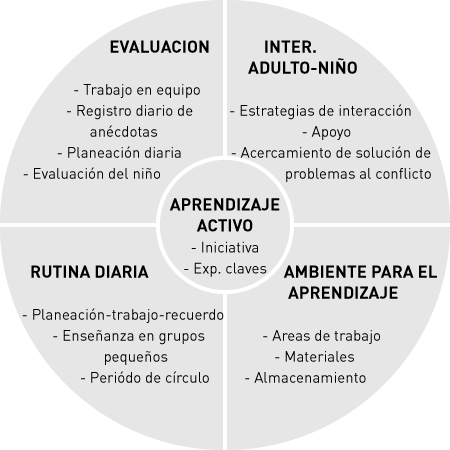 MODELO DE LA CALIDAD DE GESTIÓN ESCOLAR Sala cuna y jardín infantil, replica el modelo de calidad de la gestión escolar, utilizando las  cinco áreas: gestión curricular, liderazgo, clima y convivencia escolar, recursos y  resultados.  Contemplando algunas dimensiones que se ajustan a nuestra realidad educativa. En las cuales se  observan  Desarrollo de prácticas que se aplican a nivel institucional desde la sala cuna, respetando también los principales lineamientos  de nuestro modelo educativo y enfoque High Scope. El modelo de gestión de la calidad, se puede aplicar a cualquier centro educativo y permite a la institución desarrollar procesos de mejoramiento continuo sobre todo en el área de los aprendizajes. Otorga las herramientas necesarias para que nuestra institución se trasforme en un establecimiento de calidad. Gestión curricular: aquí se desarrollan los principales procesos de aprendizajes de los párvulos. Liderazgo: practicas que desarrolla el director y la planta directiva, para impulsar las orientaciones  y estrategias  que se realizan para alcanzar las metas institucionales del jardín y sala cuna.  Conduce hacia el cambio y la mejora continua, integrando a toda la comunidad educativa. Convivencia escolar  (normas de convivencia y buen trato: consejo escolar y comité de la buena convivencia) ajustado a nuestra realidad educativa: prácticas y políticas que promueve el establecimiento para el buen trato, resolución de conflicto y sana convivencia entre los miembros de la comunidad. Recursos: prácticas y políticas que se trabajan en el jardín para garantizar  los implementos necesarios a los docentes y niveles educativos.Resultados: instrumentos de  evaluación de los logros de aprendizaje, institucionales y satisfacción de la comunidad educativa Lo que finalmente conlleva a una propuesta del PME (Plan  de mejora educativo)ÁREA GESTION CURRICULAR.Calendarización del año escolar: Para un adecuado funcionamiento hemos determinado los siguientes hitos y otras actividades a realizar durante el año. Considerando que nuestro curriculum y enfoque es flexible frente a las necesidades y eventualidades que puedan surgir durante el transcurso del año pedagógico. Procurando reforzar nuestro sello ecológico. El siguiente calendario, es presentado a la Comunidad Educativa para su toma de conocimiento:  Calendarización anual  1.1. Inicio del año escolar: Se considera año académico desde marzo a diciembre (fecha que establece el Ministerio de Educación).Las vacaciones de invierno son optativas para los padres y apoderados, sin embargo, estas dos semanas se realizan actividades extra programáticas para los párvulos y lactantes. En los meses de verano: enero y febrero, se realizan también actividades lúdicas, en un contexto de verano y diversión. 1.2. Plan de estudios: En base a nuestro enfoque curricular High Scope, no trabajamos con temas ya establecidos, sino que las experiencias son planificadas en forma diaria y según lo observado en los párvulos y lactantes, que manifiestan sus intereses, necesidades y características. Sin embargo, creemos en que es necesaria una organización de experiencias que deben adquirir los párvulos de niveles mayores, cumpliendo a la vez con la articulación que necesitan para poder enfrentar con éxito el siguiente nivel educativo, en colegio.Recordar que estas unidades y temáticas son tentativas, y no deben perjudicar nuestro énfasis y esencia del enfoque High Scope que imparte nuestro centro educativo.2.- Objetivos y Aprendizajes esperados:Bases Curriculares de la Educación Parvularia /Indicadores Claves del Desarrollo High Scope- Horas de actividades y experiencias: Nuestra rutina, establece una organización estructurada, que no permite ambigüedades por parte del adulto a no saber qué hacer en determinado periodo y permite al párvulo, sentirse seguro con los tiempos siguiendo una rutina. Se establecen cuatro horas pedagógicas, divididas en: Trabajo en Áreas (PTR)Grupo Grande Grupo PequeñoOpciones La rutina diaria también contempla y  otorga espacio y tiempo  las necesidades de alimentación, higiene y descanso de los párvulos y lactantes. La rutina en caso necesario se debe adecuar frente a las necesidades de los párvulos en forma pertinente al contexto.- Salidas Pedagógicas:Nivel Sala Cuna: No tiene salidas pedagógicas autorizadas.Nivel Medio Menor: Durante la semana de aniversario.Nivel Medio Mayor/Transición Menor: Salidas a terreno; al mercado central, museo, parques y supermercados, entre otros. Planificación Anual y Horario Escolar.La construcción de la planificación diaria, contempla datos importantes a la hora de ejecutarla como: Recursos didácticos, materiales para la mediación del aprendizaje y la enseñanza, espacio donde debe ser aplicada, y qué metodologías se utilizaran para el logro. Se encuentran claramente definidos los periodos de inicio, desarrollo y finalización. Se planifica los días viernes de cada semana, en la distribución semanal de actividades, experiencias y rutina diaria. Como propuestas de trabajo, las cuales están sujetas a modificación en caso que la Educadora lo estime conveniente. En esta distribución se consideran periodos claves de enfoque High Scope: Opciones, Trabajo en áreas/PTR, Grupo Grande, Grupo Pequeño, Situación educativa especial. En cuanto al registro de asistencia este consta de dos planillas, una para la jornada de la mañana y otra para la jornada de la tarde. Se consideran los siguientes horarios para confirmar asistencia: 10:00 Hrs. / 12:00 Hrs. y 14:30 Hrs. conforme a la siguiente simbología: 4.- Planificación de clases: La planificación se considera como una herramienta clave para el logro de los aprendizajes que se esperan sean alcanzados con las metodologías que se registra en la planificación. Esta herramienta es conocida por toda la comunidad educativa.Se generan instancias para la retroalimentación de las planificaciones, ejecución y metodologías con la directora del establecimiento. Enriqueciendo las planificaciones en función a la práctica de aula y de los resultados, mejorando el instrumento año a año. Parte de nuestro enfoque, es que las planificaciones se construir clase a clase y nuestras docentes mantienen un tiempo prudente para la elaboración de estas. Proceso que la directora garantiza en el horario de trabajo. Así también como la instancia y espacio para la reflexión de prácticas en forma continua, en pro de una mejora. Planificación de la evaluación:Periodos de evaluaciones, respetando el formato de evaluación de nuestro enfoque de High Scope, la que como herramienta nos permite tomar decisiones en cuanto a las necesidades de los párvulos. Reflexionando del cómo estamos enseñando, que estamos enseñando y cómo podemos mejorar los aprendizajes de los niños y niñas.Diagnostica: Da énfasis al periodo de adaptación y diagnostico que corresponde a los hitos del desarrollo. La estructura del informe corresponde a la descripción de las categorías: maternales y lactantes/ escolares. Formativa: Estructura de evaluación descriptiva cualitativa, y responde a la evaluación del RON (Registro de Observación del niño/a) Registrando además las evidencias de lo observado, que nos permite respaldar los aprendizajes de los niños y niñas.Sanativa: Mantiene un seguimiento de la evaluación Formativa, realizando el mismo procedimiento. La comunidad educativa, se encuentra en conocimiento de los periodos de evaluación y elaboración de informes por parte de las Educadoras de párvulos.Se generan instancias para reunir a los apoderados en caso necesario, según resultados de la evaluación del niñ@.Diseño de Evaluación: Nuestra evaluación es utilizada como un instrumento de reflexión y retroalimentación de nuestros niños y niñas. La evaluación cumple un rol esencial de cualidades por categorías que propone nuestro enfoque curricular de High Scope. El cual tiene una valoración sobre como es el niñ@, sus debilidades, fortalezas y virtudes. Cada evaluación es diferente una de otra y responde en forma individual y no estandarizada. Se confecciona a base de los Registros de Observación del Niño, en lo que se evidencia la conducta del niño en diferentes contextos.El instrumento de evaluación se encuentra sujeto a evaluación en forma constante por el equipo docente y cada año se encuentra sujeto a modificación, mejorando año a año. Existe un modelo o formato de evaluación diferenciada para los colegios en los periodos de admisión a colegiatura por parte de nuestros párvulos.ÁREA: LIDERAZGOCultura de las altas expectativas: procurando que todas las actividades que se lleven a cabo en el jardín deben estar claramente definidos para el logro de los aprendizajes de los párvulos, centrado en lo académico y lo valórico.Monitorear los procesos de enseñanza aprendizaje que reciben los párvulos y lactantes del jardín infantil.Garantiza el perfeccionamiento de las Educadoras de párvulos en el curriculum High Scope, acudiendo a todos los seminarios, talleres, etc. Planifica acciones concretas para conocer a su equipo educativo y administrativo, descubriendo sus fortalezas y debilidades. El equipo educativo (directora- Educadoras de párvulos) ejecuta acciones concretas para involucrar a las familias en la educación de sus hijos. (Reuniones, proyectos educativos, talleres para padres, entre otros).Acompañamiento activo a las educadoras en sus reuniones, situaciones de complejidad, resolución de problemas, con los pares, personal educativo y con los apoderados.Garantizar que las Educadoras dispongan de tiempo no lectivo para ser destinado a la elaboración de planificaciones, evaluación, reuniones con su personal, entrevista con los padres, reflexión de prácticas pedagógicas con la directora, entre otros. En relación con la evaluación docente esta consta de tres periodos que dicen relación; en una primera instancia con las fortalezas y debilidades del personal pedagógico, posteriormente se realiza una evaluación en cuanto a la responsabilidad y finalmente se evalúa el trabajo realizado durante el año en conjunto con el equipo pedagógico de aula.Empoderar a las Educadoras de párvulos y delegar funciones. Siendo este un liderazgo distribuido. AREA: CONVIVENCIA ESCOLAR.1.- Buen clima escolar: El establecimiento dispone e implementar estrategias para hacer posible una alta adhesión y compromiso a todas las colaboradoras (docentes y administrativos) reduciendo significativamente el ausentismo y desvinculación. Las que se exponen a una serie de beneficios y estímulos, registrados en Clima y convivencia y a la creación del Comité de buena convivencia. Reuniones mensuales para la reflexión de prácticas en conjunto. Fácil acceso a la Dirección en caso necesario por el personal del jardín infantil, así también para los apoderados.Creación del Centro de Padres en Noviembre de 2015, dando inicio a su gestión en Marzo del 2016. Inducción al personal nuevo, entregando antecedentes necesarios que permiten conocer de mejor forma nuestro modelo educativo e identidad del jardín infantil2.- Familia y apoderados comprometidos:Existen procedimientos para informar y comprometer a los padres en este proceso de enseñanza aprendizaje, mediante: reuniones de apoderados, entrega de informes y reuniones contingentes en caso necesario en forma oportuna.3.- Programa institucional para la prevención del maltrato infantil, abuso sexual y política del buen trato.4.- Participación y formación ciudadana.[Ítems en proyecto de Mejora.]En la actualidad nuestro establece como redes de apoyo a nuestra ilustre Municipalidad de Maipú y su sección cultura. Durante periodos de vacunación a nivel nacional, contamos con el Centro de Salud Pajaritos. Se encuentra en proyecto de mejora, la construcción de acciones concretas para la articulación de nuestros niños y niñas a colegios a los que mayormente postulan, (Colegio O´Higgins, Tremen, San Leonardo, San Nicolás, entre otros)AREA RECURSOS1.- Capacidades de la comunidad escolar: Coeficiente técnico estipulado por la Superintendencia de Educación Parvularia, en la Guía de Funcionamiento para jardines particulares.Coeficiente Sala Cuna y Jardín Infantil2.- Capacidades del equipo docente:Formación permanente del personal. Se destaca varias colaboradoras que cursan y se perfeccionan en su gestión.Directora del establecimiento, cuenta con un Magister en Liderazgo y Dirección, UNAB.Educadora de párvulos cursando exitosamente Licenciatura en Educación. Técnico en párvulos, cursando exitosamente la carrera de Educación Parvularia.El personal docente posee competencias para el uso de recursos TIC´s y digitales. 3.- Capacidades pedagógicas:El centro cuenta con los recursos pedagógicos necesarios y suficientes para el logro de los aprendizajes.Existen políticas y normas para el uso, distribución, cuidado y devolución de los recursos pedagógicos. Explicitado en el "Reglamento del cuidado de recursos y materiales" a cargo de una integrante del personal. Además, es responsabilidad de cada integrante de aula verificar las condiciones en que se encuentran los materiales, procurando que no presenten daños, quiebres, astillas u otros, del mismo modo en que se debe mantener un ambiente limpio y ordenado a lo largo de la jornada escolar y al dar término a esta. Se encuentra con mecanismos que apuntan al aumento y renovación de los recursos y materiales de cada aula. Las educadoras cuentan con autonomía para seleccionar los materiales y recursos didácticos que utilizan según nivel y características del grupo a cargo.OBJETIVOS ESTRATEGICOSDIAGNÓSTICO ESTRATÉGICOFODAVII. OBJETIVOS ESTRATÉGICOS / PLAN DE MEJORAEn base a este Diagnóstico, en donde participa toda la Comunidad Educativa, se han tomado las siguientes decisiones para mejorar y consolidar nuestro Proyecto Educativo en el PLAN DE MEJORA EDUCATIVO AREA GESTIÓN CURRICULARCon relación a nuestras debilidades antes mencionadas, planteamos un plan de acción a seguir con la finalidad de convertir estas en fortalezas:Considerando que no existe un plan de estudio para lactantes y párvulos, por ende, en ocasiones se evidencian aprendizajes poco desafiantes.A fin de suplir una de nuestras debilidades con relación a la escasa información y perfeccionamiento del equipo técnico con  respecto de la modalidad curricular que imparte nuestro jardín infantil y sala cuna, se plantea lo siguiente: AREA LIDERAZGO.En relación con nuestras debilidades antes mencionadas, planteamos un plan de acción a seguir con la finalidad de convertir estas en fortalezas:Considerando que desde la gestión directiva existe un escaso acompañamiento en aula respecto al curriculum y a la verificación de los procesos educativos, puesto que se observa un sobre carga Directiva. Actividades concretas, para la difusión del presente PEI, modelo educativo y  Reglamento interno  con la comunidad educativa La primera difusión del PEI, se encuentra en pagina web, breve descripción en entrevista con los nuevos apoderados al momento de la matricula,  como nuestro Reglamento interno, que también se entrega un ejemplar y se visualiza en la agenda de comunicaciones. Las demás actividades se podrán ir planificando y desarrollando a medida que surjan inconvenientes u observaciones con la comunidad. Después de cada actividad, se evidenciará con registro fotográfico para su veracidad. Que se evidencian en el portafolio del jardín. RESULTADOS Y  EVALUACIÓN   DEL PEI Para dar cumplimiento de nuestras metas y propósitos institucionales nos hemos planteado un conjunto de acciones para verificar si el trabajo realizado es llevado a cabo por nuestra comunidad educativa. Medir resultados  a nivel de:Logros de aprendizajes: medir los aprendizajes de los párvulos. Respetando nuestro enfoque High Scope, la evaluación de cada párvulo es cualitativa, sin embargo en el segundo semestre y al término del año se levanta una evaluación cuantitativa, que nos permite  tener cifras de los logros individuales y generales del grupo. Logros de la institución: evaluar resultados del Plan de mejora, evaluación del docente, resultados financieros, etc.Satisfacción de la comunidad: medir satisfacción de los padres y  apoderados, del personal educativo y administrativo. La evaluación es un instrumento sistemático que nos permite registrar y valorar los resultados, hacer tomas de decisiones  para hacer cambios y  mejoras en todo ámbito. A nivel pedagógico cada educadora levanta información a través de tres periodos de trabajo: diagnostico, realización y finalización, elaborando para ello un Plan anual de trabajo en aula, lo que le permite tomar información en forma periódica y utilizarla en pro de la mejora. Para el trabajo con la familia se realizan reuniones de apoderados, evaluando su participación y nivel de compromiso  en cada actividad, encuestas de satisfacción.  El personal educativo y administrativo es evaluado en tres periodos: diagnóstico,  realizando una evaluación cualitativa, en el periodo de  realización, se aplica  con una evaluación de desempeño y en la de finalización con una comparación con la evaluación de desempeño, además de hacer compromiso y tomas de decisiones para el año siguiente Toda esta información se analiza a fines de cada año, levantando nuevamente un diagnóstico estratégico,  participando toda la comunidad educativa, con el levantamiento de  la información que mencionamos anteriormente se hacen propuestas de mejora para el próximo  año académico.La evaluación del presente PEI,  la hacemos todos: Director, educadoras, técnicos en párvulos, personal administrativo, consejo escolar etc. INDICEINDICECONTEXTOIntroducción   Fundamentos de nuestro Proyecto Educativo 03INFORMACIÓN INSTITUCIONAL Identificación del centro educativoSíntesis Descriptiva.Infraestructura y EquipamientoAdmisiónCaracterísticas de la población escolar que atiende el establecimientoTamaño Matrícula, número de cursos y alumnos por curso y nivel educacional.capital humanoProfesionales de la Educación - Número de profesionales04RESEÑA HISTORICA 07IDEARIO DEL ESTABLECIMIENTO Misión, Visión, Sello educativoValores institucionalesPerfiles de IdoneidadEstructura. Organigrama Directivo  Políticas del Buen Trato 10PRINCIPIOS, ENFOQUE Y MODELO EDUCATIVO HIG SCOPEMétodo de enseñanza  y recursos pedagógicos Objetivos para los niveles Paradigma  educativo Fundamentos pedagógicos Principios de High Scope / BCEPIndicadores claves del DesarrolloPrácticas de High ScopePrincipios fundamentalesRueda del aprendizaje 18MODELO DE CALIDAD GESTIÓN CURRICULAR Calendarización del año pedagógicoInicio del año pedagógico Plan de estudioObjetivos y aprendizajes esperados Horarios de actividades y experiencias educativasSalidas pedagógicas Planificación de la evaluación Planificación de la claseLIDERAZGO CONVIVENCIA ESCOLAR RECURSOS:Capacidades de la comunidad educativa Coeficiente técnicoCapacidades del equipo docente2929343536OBJETIVOS ESTRATÉGICOSFODA Objetivos estratégicos y plan de mejora 3840RESULTADOS Y EVALUACIÓN 46Nombre:SALA CUNA Y JARDIN INFANTIL “TOMMY´S GARDEN”Autorización normativa 822Dirección:AV. PRIMERA TRANSVERSAL #2892 MAIPU Teléfonos: 0 22 53 11 401 E-Mail:KATHY@TOMMYSGARDEN.CL / INFO@TOMMYSGARDEN.CLPágina web:www.TOMMYSGARDEN.CL / pagina en mantención Dependencia PARTICULAR Localidad:SANTIAGOComuna:MAIPÚRegión:METROPOLITANANombre Director(a):KATHERINE CALDERÓN CANDIA Nombre Sostenedor(a)LUCIA VELASQUEZ FUENTES Fecha de Fundación:Enero del año 2000Enero del año 2000Fecha de Reconocimiento Oficial:Año 2008Año 2008Dependencia:MunicipalDependencia:Particular SubvencionadoDependencia:Particular PagadoXDependencia:Administración DelegadaTipos de Enseñanza impartidasEducación ParvulariaXTipos de Enseñanza impartidasTipos de Enseñanza impartidasExistenciaCantidad (*)ExistenciaCantidad (*)Comedor para el personal 1Enfermería0Salón de Actos o Auditórium0Aulas educativas 4Biblioteca en aula 3Conexión a InternetSíSala de Profesores1Sala de hábitos higiénicos 2Sala Multimedia0Mudadores2Sala de amamantamiento 1Baños docentes y admirativos 2Centro de multicopiado 1Estacionamiento2Cocina de leche 1Cocina general 1Patios 4Oficina administrativa1El establecimiento cuenta con una política de selección de estudiantes.El establecimiento cuenta con una política de selección de estudiantes.El establecimiento cuenta con una política de selección de estudiantes.El establecimiento cuenta con una política de selección de estudiantes.SíNo                                      XNo                                      XNo                                      XExplicite las razones de esta política institucional.Matricula abierta durante todo el año, sobre todo en el nivel de sala cuna menor y mayor, en donde se visualizan bastante rotación de matrícula por diversos factores externos como: desvinculación de la madre en la empresa que cancela mensualidad al jardín (convenios). Al cumplir los dos años de edad del párvulo, las madres los retiran por el costo particular del nivel que continúa entre otros factores personales de cada familia. Explicite las razones de esta política institucional.Matricula abierta durante todo el año, sobre todo en el nivel de sala cuna menor y mayor, en donde se visualizan bastante rotación de matrícula por diversos factores externos como: desvinculación de la madre en la empresa que cancela mensualidad al jardín (convenios). Al cumplir los dos años de edad del párvulo, las madres los retiran por el costo particular del nivel que continúa entre otros factores personales de cada familia. Explicite las razones de esta política institucional.Matricula abierta durante todo el año, sobre todo en el nivel de sala cuna menor y mayor, en donde se visualizan bastante rotación de matrícula por diversos factores externos como: desvinculación de la madre en la empresa que cancela mensualidad al jardín (convenios). Al cumplir los dos años de edad del párvulo, las madres los retiran por el costo particular del nivel que continúa entre otros factores personales de cada familia. Explicite las razones de esta política institucional.Matricula abierta durante todo el año, sobre todo en el nivel de sala cuna menor y mayor, en donde se visualizan bastante rotación de matrícula por diversos factores externos como: desvinculación de la madre en la empresa que cancela mensualidad al jardín (convenios). Al cumplir los dos años de edad del párvulo, las madres los retiran por el costo particular del nivel que continúa entre otros factores personales de cada familia. Requisitos de admisión.Requisitos de admisión.Requisitos de admisión.Requisitos de admisión.Se considera el historial académico del postulante. En caso de recibir al párvulo o lactante que proviene de otro centro educativo. Se considera el historial académico del postulante. En caso de recibir al párvulo o lactante que proviene de otro centro educativo. Sí        No    XSe consideran en el proceso de admisión al establecimiento otros antecedentes de la historia escolar del postulante.Se consideran en el proceso de admisión al establecimiento otros antecedentes de la historia escolar del postulante.Sí No       XEstablecimiento agrupa por capacidad a los estudiantes en distintos cursos.Establecimiento agrupa por capacidad a los estudiantes en distintos cursos.Establecimiento agrupa por capacidad a los estudiantes en distintos cursos.Establecimiento agrupa por capacidad a los estudiantes en distintos cursos.Se agrupa por capacidad a los estudiantes en distintos cursos del mismo grado.Se agrupa por capacidad a los estudiantes en distintos cursos del mismo grado.Sí Sí Se agrupa por capacidad a los estudiantes en distintos cursos del mismo grado.Se agrupa por capacidad a los estudiantes en distintos cursos del mismo grado.No                   XNo                   XCARACTERÍSTICAS GENERALESNuestros párvulos y lactantes cubren el 90% de jornada completa. *El nivel socioeconómico del jardín es de clase media, la mayoría son ambos padres trabajadores. No existe la cancelación de matriculas Los escolares del nivel NT1 postulan a colegios de los alrededores, a partir de una prueba estandarizada de admisión, (Alicante del rosal, San Nicolás, San Leonardo, Instituto O´Higgins, Alba, entre otros).Gran cobertura de horario, para las familias con extenso horario laboral.Nivel EducacionalNivel EducacionalSala cuna (-)Sala cuna mayor (+)Nivel medio menor 1Nivel medio menor  2Medio mayor y transición TotalAño 2016Matrícula20101924Año 2016Número de Cursos11173Año 2016Mañana Tarde -Año 2016Mañana Tarde Año 2017Matrícula2110192474Año 2017Número de CursosAño 2017Mañana Tarde Año 2017Mañana Tarde Año 2018Matrícula156143267Año 2018Número de Cursos11114Año 2018Mañana Tarde 156142459Año 2018Mañana Tarde 156132357Sala cuna menor0 a 1 año Sala cuna mayor1 a 2 años Medio menor2 a 3 años Medio mayor y transición menor3 a 5 añosCargosNúmero de ProfesionalesDirectorDirector (a)1Equipo DirectivoSub directora 1Equipo DirectivoDocentes Educadoras de párvulos (directora y sub directora)3Docentes Técnicos en párvulos 7Docentes -Docentes -Personal administrativo Secretaria administrativa 1Personal administrativo Manipuladora de alimentos 2Personal administrativo Servicio de aseo y ornato 1TotalTotal14PRINCIPALES HECHOS RELEVANTES EN LA GESTIÓN ESCOLARSala cuna y jardín infantil Tommy´s Garden, comienza a funcionar en el año 2000, con un total de 58 matrícula en todo el jardín. El total de matrículas se construye a partir de la libre demanda de alumnos, es decir, que no cuenta con filtros para la selección de dichos estudiantes, proceso que se mantiene hasta el día de hoy.En el año 2011 se reconstruye la sala cuna, hoy día llegamos a 29 lactantes maternales matriculados, y existe lista de espera en el nivel. En el año 2013, la sostenedora y directora de aquel entonces deciden hacer una innovación curricular, cambiando la metodología de trabajo del integral al currículum High Scope. En septiembre del año 2014, asume dirección Katherine Calderón, ex  Educadora de Sala cuna. En la actualidad ejerce Dirección y jefatura en el nivel NT1En el año 2014 contratan a secretaría administrativa, lo que divide el trabajo en administración y gestión directiva. Desde el año 2013 el jardín no imparte educación nivel de NT2, sólo hasta NT1 por la baja demanda, cada año los postulantes son menos que el año anterior. En marzo del año 2015, jardín infantil y sala cuna, obtiene finalmente la  nueva normativa Junji, alcanzando el 100% de aprobación en los cinco pilares de la Educación parvularia para Jardines Infantiles particulares (organizacional, procesos educativos, buena trato y familia, higiene y alimentación, seguridad e infraestructura)Obteniendo en este periodo la Autorización normativa N° 822, caducando el Rol Junji. OBJETIVOS O PROPÓSITOS DE ACUERDO AL PROYECTO EDUCATIVO.“Lograr un desarrollo integral, de acuerdo a su edad y a sus potencialidades, que les permita:Desarrollar niños y niñas independientes en diferentes aspectos, tanto cognitivo como emocional y social, ofreciendo diversas experiencias que le permitan aprender activamente.Formar niños y niñas con conciencia ecológica, que asuman un compromiso con nuestra sociedad, procurando llevar a cabo el reciclaje y cuidado del medioambiente, y proyectando esto en sus hogares.VISIÓN DEL ESTABLECIMIENTO“Sala Cuna y Jardín infantil Tommy´s Garden en la actualidad es un centro educacional consolidado y viable, dentro de la Comuna de Maipú. Nuestro quehacer Educativo apunta a entregar las primeras experiencias educativas y a la formación de valores de cada uno de nuestros educandos, comprometidos para alcanzar la identidad propia de nuestro Centro, fomentando nuestro sello alcanzando la proyección, en pro de la mejora Abierta a la comunidad educativa, reforzando el rol de la familia, como base de la sociedad actual, realizando un trabajo en conjunto y promoviendo la calidad de la enseñanza”.MISIÓN DEL ESTABLECIMIENTO.“Generar aprendizajes significativos y de calidad para todos sus educandos. Otorgando un ambiente propicio para el aprendizaje, con sentido de pertenencia. Logrando que cada niño se desarrolle en forma integral; estimulando en ellos las ganas de aprender.  Favoreciendo sus potencialidades. Promoviendo el desarrollo integral y la adquisición de valores con sentido social, como: respeto, justicia, solidaridad entre otros”FechaActividadMarzo Periodo de adaptación/Evaluación Diagnostica Celebración día del agua Abril Celebración día del libroCelebración día de la familiaPascua de resurrección MayoCelebración día de la madreCelebración del día nacional del reciclajeJunio Celebración día del padreCelebración día mundial del medio ambienteHomenaje a nuestras comunidades mapuches (celebración de We Tripantu)Julio Celebración día del árbolVacaciones de invierno optativas Agosto Celebración día del niñ@Celebración día de la educación técnico profesionalSeptiembre Celebración fiestas patriasOctubre Celebración del encuentro de dos mundosNoviembre Aniversario Sala cuna y Jardín Infantil Tommy´s Garden Celebración día de la Educación Parvularia y del Educador de PárvulosDiciembre Termino de año Fiesta navideñaMesUnidadesMarzoMi familia, mi colegio y yoAbril Así es mi cuerpoMayoRecursos del marJunioEl espacio, nuestro universo.Julio Expresándome a través de las artesAgosto Derechos y Deberes de los niños (mes de la infancia)Septiembre Chile, mi patria, mi tierra.Octubre Medio ambiente y vida sana Noviembre Grandes inventos de la historia Diciembre Vivamos tiempos de paz.BCEPIDC/HSÁmbito: Formación Personal y SocialNúcleos: AutonomíaIdentidadConvivencia.Ámbito: Comunicación.Núcleos:Lenguaje VerbalLenguaje ArtísticoÁmbito: Relación con el medio natural y cultural.Núcleos: Grupos humanos y sus formas de vida.Seres vivos y su entorno.Relaciones lógico-matemáticas y cuantificación.Acercamiento al AprendizajeIniciativa y planificación.Resolución de problemas con materiales.Reflexión.Desarrollo SocioemocionalEmociones.Desarrollar relaciones con los adultos.Desarrollar relaciones con otros niños.Comunidad.Resolución de conflictos.Desarrollo Físico y SaludHabilidades de motricidad gruesa.Habilidades de motricidad fina.Cuidado personal y comportamiento saludable.Lenguaje, Lectoescritura y Comunicación.Hablar.Escuchar y Comprender.Conciencia fonológica.Conocimiento del alfabeto.Lectura.Conocimiento y disfrute de los libros.Escritura. MatemáticasNumerar y contar.Geometría: formas y comprensión espacial.Medidas.Patrones.Análisis de datos.Artes Creativas Arte.Música.Movimiento.Juegos de simulación.Ciencia y TecnologíaObservar y Clasificar.Experimentar, predecir y sacar conclusiones.Mundo físico y natural.Herramientas y tecnología.Estudios SocialesConocimiento de ellos mismos y los demás.Geografía. Historia.Coeficiente técnico para jardines infantilesCoeficiente técnico para jardines infantilesJardín Infantil1. directorJardín Infantil1. Auxiliar de servicios menores, hasta 100 niños/asJardín Infantil1. Manipulador/a de alimentos de alimentos.Nivel Sala Cuna 1. Educadora de párvulos, hasta 20 lactantes, dividido en dos grupos.Nivel Sala Cuna 1. Técnico en párvulos hasta 7 lactantesMedio Menor1. Educadora de párvulos, hasta 32 párvulos.Medio Menor1. Técnico en párvulos, hasta 12 párvulos.Medio Mayor 1. Educadora de párvulos, hasta 32 párvulos.Medio Mayor 1. Técnico en párvulos, hasta 16 párvulos. N°Cargo01 Directora del Establecimiento/ Educadora de párvulos 03 Educadoras de párvulos (1 Sala cuna- 2 Jardín infantil)07Técnicos en párvulos01 Secretaría administrativa02 Manipuladoras de alimentos01Auxiliar de servicios menores AREA: GESTIÓN CURRICULARAREA: GESTIÓN CURRICULARFORTALEZAS DEBILIDADESLas educadoras y técnicos en párvulo, en el aula, evidencian buenas prácticas pedagógicas y compromiso con su labor.El centro cuenta con un modelo educativo propio, lo que permite la autonomía en la innovación curricular. Y lo que nos diferencia del resto de los centros educativos de la comunidad. La mayoría de las veces existe el tiempo para las reflexiones educativas con las Educadoras de párvulos.El curriculum nos permite ejecutar una evaluación diferenciada de cada lactante y párvulo.Escaso perfeccionamiento del personal docente y técnicos en párvulos, en el curriculum High Scope. Puesto que el curriculum, es un curriculum cerrado, con escasa información. Escaso seguimiento sobre las prácticas educativas que exigen el curriculum High Scope aplicado a los docentes.No existe un plan de estudio para lactantes y párvulos.No existe articulación entre los niveles educativos.Escaso tiempo para la inducción al personal nuevo. OPORTUNIDADESAMENAZAS Bajo índice de licencias médicas del personal educativo y administrativo. Escasas capacitaciones de High Scope y la lejanía en donde imparten los diplomados del curriculum (Chicureo).AREA: LIDERAZGOAREA: LIDERAZGOFORTALEZAS DEBILIDADESDesde la Gestión Directiva se promueve un clima organizacional favorable:El trabajo de los docentes se encuentra separado por ciclo, lo que permite un trabajo autónomo en la toma de decisiones en su mayoría.La directora ejerce un liderazgo acorde a las necesidades del personal educativo.La directora se asegura que las Educadoras de Párvulos reflexionen sobre las prácticas y su quehacer educativo.Valorización del personal, entrega de incentivos y otras estrategias, que favorecen su trabajo en aula y clima organizacional. PEI del centro educativo sociabiliza en forma permanente  con el equipo educativo y administrativo cuales son los ideales de nuestra propuesta educativa.  Escaso acompañamiento en el aula, sobre el enfoque High Scope, sobre todo a Técnicos en párvulo Sobre carga en Dirección, que no permite verificar las practicas pedagógicas y hacer acompañamiento docente No existe cargo de subdirectora de formal, puesto a que ambas Educadoras llevan poco tiempo en el establecimiento.OPORTUNIDADESAMENAZAS Perfeccionamiento de la directora en Magister de la dirección y liderazgo para la Gestión Educativa.El único jardín que imparte este enfoque pedagógico innovador en la comunidad cercana al jardín. Formar parte de la superintendencia de la educación parvularia. Salas cunas y jardines infantiles alrededor de nuestro centro educativo. AREA: CLIMA ESCOLARAREA: CLIMA ESCOLARFORTALEZAS DEBILIDADESPersonal acogedor y afable con habilidades maternas.Este enfoque educativo, permite conocer mejor al párvulo a sus características y favorecer sus potencialidades.  Respetando su propio ritmo de aprendizaje. Los educadores cuentan con una sala de reuniones. Alta asistencia de los apoderados a las reuniones planificadas por las Educadoras.Escaso trabajo con los apoderados.Escaso trabajo con la comunidad.Falta de un equipo multidisciplinario para atender NEE.OPORTUNIDADESAMENAZAS Padres cada vez más comprometidos en el aprendizaje de sus hijos. AREA: RECURSOSAREA: RECURSOSFORTALEZAS DEBILIDADESNuestra Sala Cuna y Jardín Infantil cuenta con los recursos didácticos acorde al nivel educativo.Las educadoras de párvulos cuentan con autonomía para seleccionar los materiales didácticos necesarios para el nivel que jefatura. Se logra aumentar y renovar los recursos didácticos de cada aula.Coeficiente técnico y educativo acorde a la cantidad de lactantes y párvulos que se atienden.Comedor y ambiente acogedor para el descanso y alimentación del personal del centro educativo. No existe un reconocimiento a la labor de docentes y técnicos antiguos.Falta de dominio del enfoque que se imparte por parte de las educadoras y técnicos en párvulos.OPORTUNIDADESAMENAZAS Jardín familiar que logra confianza de los apoderados y niños. Ruido externo de los medios de transporteObjetivo GeneralObjetivos EspecíficosAcciones EvaluaciónEvaluaciónObjetivo GeneralObjetivos EspecíficosAcciones Si No Implementar instrumento de evaluación IEPA, de manera interna que sirva como instrumento de seguimiento de los aprendizajes de los párvulos para favorecer los aprendizajes de los párvulos y lactantes de sala cuna y jardín infantil Tommy´s Garden.- Identificar aprendizajes relevantes en los párvulos y lactantes. - Definir actividades a realizar en base a los aprendizajes adquiridos de   párvulos y lactantes.- Evaluar en conjunto con el personal técnico.- Analizar los resultados obtenidos. (mes de julio)- Planificar actividades en base a los aprendizajes de menor logro, en conjunto con el personal técnico.  Implementar instrumento de evaluación IEPA, de manera interna que sirva como instrumento de seguimiento de los aprendizajes de los párvulos para favorecer los aprendizajes de los párvulos y lactantes de sala cuna y jardín infantil Tommy´s Garden.- Identificar aprendizajes relevantes en los párvulos y lactantes. - Definir actividades a realizar en base a los aprendizajes adquiridos de   párvulos y lactantes.- Evaluar en conjunto con el personal técnico.- Analizar los resultados obtenidos. (mes de julio)- Mantener un cuaderno de registro de evaluación cuantitativa.Implementar instrumento de evaluación IEPA, de manera interna que sirva como instrumento de seguimiento de los aprendizajes de los párvulos para favorecer los aprendizajes de los párvulos y lactantes de sala cuna y jardín infantil Tommy´s Garden.- Identificar aprendizajes relevantes en los párvulos y lactantes. - Definir actividades a realizar en base a los aprendizajes adquiridos de   párvulos y lactantes.- Evaluar en conjunto con el personal técnico.- Analizar los resultados obtenidos. (mes de julio)- Mantener una retroalimentación constante respecto de las prácticas de evaluación.Generar un temario flexible y que atienda a las necesidades de los niños y niñas.- Elaborar un plan académico flexible, de modo que exista articulación entre los niveles, y sobre todo el ingreso al sistema escolar en el futuro.Determinar que textos escolares responden a nuestras características y propuesta pedagógica para el trabajo con ellos en los niveles medio mayor y transición, para la articulación a la etapa escolar. Elaboración y análisis del periodo de diagnostico Elaboración del Plan anual de cada aula.Elección de los textos escolares del nivel Medio mayor y transición Trabajo con los textos de abril a diciembre, utilizado como una herramienta más dentro de nuestro enfoque High Scope. Objetivo GeneralObjetivos EspecíficosAcciones EvaluaciónEvaluaciónObjetivo GeneralObjetivos EspecíficosAcciones Si No Generar instancias en las cuales se den a conocer los aspectos más relevantes de la modalidad curricular High Scope, a todo el personal educativo de Sala Cuna y jardín Infantil Tommy´s Garden. - Asistir a talleres que propicia High Scope Chile por parte de las Educadoras - Capacitar al personal  técnico y administrativo  considerando los aspectos más relevantes de la modalidad curricular HS, que imparte el Jardín.- Crear trípticos con aspectos relevantes de la modalidad curricular HS para entregar al personal pedagógico. Generar instancias en las cuales se den a conocer los aspectos más relevantes de la modalidad curricular High Scope, a todo el personal educativo de Sala Cuna y jardín Infantil Tommy´s Garden. - Asistir a talleres que propicia High Scope Chile por parte de las Educadoras - Capacitar al personal  técnico y administrativo  considerando los aspectos más relevantes de la modalidad curricular HS, que imparte el Jardín.- Ppt de capacitaciones HS que se puedan presentar en reuniones técnicas/ visualizar videos educativos y de prácticas de HSGenerar instancias en las cuales se den a conocer los aspectos más relevantes de la modalidad curricular High Scope, a todo el personal educativo de Sala Cuna y jardín Infantil Tommy´s Garden. - Asistir a talleres que propicia High Scope Chile por parte de las Educadoras - Capacitar al personal  técnico y administrativo  considerando los aspectos más relevantes de la modalidad curricular HS, que imparte el Jardín.- Realizar talleres prácticos y lúdicos  que involucren a todo el personal pedagógico para evaluar aspectos HS llevados a cabo dentro de nuestra rutina diaria.- acompañamiento en aula, por la Educadora a cargo del taller Objetivo GeneralObjetivos EspecíficosAcciones EvaluaciónEvaluaciónObjetivo GeneralObjetivos EspecíficosAcciones Si No Aplicar un tipo de liderazgo distribuido que permite a Directora optimizar los tiempos y el capital humano, a fin de realizar su gestión directiva en procesos como: acompañar y evaluar las prácticas y estrategias Educativas del enfoque pedagógico. - buscar entre las Educadoras el perfil más idóneo para ejercer el cargo de subdirectora.  Capacitándola en forma permanente Delegar funciones al personal  educativo en distintas áreas del enfoque curricular, así también como presidir Reuniones técnicas.- evaluar y hacer seguimiento a las tareas emendadas-hacer acompañamiento docente en las diferentes niveles-atender a las Educadoras o técnicos que le dificulte su quehacer en aula - evaluación en base a los estándares a Educadoras de párvulo, buscando el perfil adecuado para la sub dirección -evaluación cualitativa de ambas educadoras que permiten observar sus avances, fortalezas, debilidades y proyección profesional.  Aplicar un tipo de liderazgo distribuido que permite a Directora optimizar los tiempos y el capital humano, a fin de realizar su gestión directiva en procesos como: acompañar y evaluar las prácticas y estrategias Educativas del enfoque pedagógico. - buscar entre las Educadoras el perfil más idóneo para ejercer el cargo de subdirectora.  Capacitándola en forma permanente Delegar funciones al personal  educativo en distintas áreas del enfoque curricular, así también como presidir Reuniones técnicas.- evaluar y hacer seguimiento a las tareas emendadas-hacer acompañamiento docente en las diferentes niveles-atender a las Educadoras o técnicos que le dificulte su quehacer en aula - entregar  temas relevantes de nuestro quehacer pedagógico, motivando a la investigación por parte de las técnicos en párvulo, las que luego deberán sociabilizar con sus pares en Reuniones técnicas.-incluir a las tías técnicos en párvulo en  capacitaciones, talleres, seminarios etc. Para que luego las sociabilicen con sus pares. Aplicar un tipo de liderazgo distribuido que permite a Directora optimizar los tiempos y el capital humano, a fin de realizar su gestión directiva en procesos como: acompañar y evaluar las prácticas y estrategias Educativas del enfoque pedagógico. - buscar entre las Educadoras el perfil más idóneo para ejercer el cargo de subdirectora.  Capacitándola en forma permanente Delegar funciones al personal  educativo en distintas áreas del enfoque curricular, así también como presidir Reuniones técnicas.- evaluar y hacer seguimiento a las tareas emendadas-hacer acompañamiento docente en las diferentes niveles-atender a las Educadoras o técnicos que le dificulte su quehacer en aula - hacer un horario diario y mensual,  en donde ordenara los tiempos, para hacer acompañamiento, entrevistas, visitas en aula, evaluación etc. Aplicar un tipo de liderazgo distribuido que permite a Directora optimizar los tiempos y el capital humano, a fin de realizar su gestión directiva en procesos como: acompañar y evaluar las prácticas y estrategias Educativas del enfoque pedagógico. - buscar entre las Educadoras el perfil más idóneo para ejercer el cargo de subdirectora.  Capacitándola en forma permanente Delegar funciones al personal  educativo en distintas áreas del enfoque curricular, así también como presidir Reuniones técnicas.- evaluar y hacer seguimiento a las tareas emendadas-hacer acompañamiento docente en las diferentes niveles-atender a las Educadoras o técnicos que le dificulte su quehacer en aula Objetivos Situación de la actividad y experienciaMateriales Sociabilizar con los padres y apoderados y toda nuestra comunidad educativa el proyecto educativo institucional (PEI)En la primera de reunión de apoderados se les da a conocer el proyecto educativo institucional, en donde se evidencian los aspectos relevantes de nuestro trabajo pedagógico. Se realiza encuestas para conocer los intereses de la comunidad y considerarla dentro de los proyectos educativos. Trípticos Pagina web institucional. Notificación de firma. Sociabilizar con los padres y apoderados en base a nuestras líneas de acción y promoción del Buen trato  En el proceso de matrícula que comienza en diciembre, se les presenta nuestro Reglamento interno, en donde se evidencia la forma de trabajo de la institución, como: protocolos de accidentes, casos detectados de abuso o maltrato infantil.Laminas y termo laminadoras Publicitar los protocolos presentados expuestos en el Reglamento Interno.Colocar nuestros protocolos de forma pública en el patio central del establecimiento.  Laminas y termo laminadorasPublicar Reglamento de Derechos y deberes de los padres y apoderadosExponer, además, los protocolos de Buen trato con la comunidad, en donde se exponen los derechos y deberes de los padres y apoderadosLaminas y termo laminadorasAnalizar en conjunto con el personal educativo y administrativo nuestro PEI y sus líneas de acción Reunión técnica, dirigida al análisis de nuestro PEI, y los protocolos que establece nuestro centro en aspecto de Buen trato. Recoger ideas de la cada integrante para la elaboración de más actividades con la familia, sobre este tema. Sociabilizar con las familias, nuestra forma de trabajar, estructura pedagógica y lineamientos para una buena relación entre los actores de la comunidad.Primera Reunión de apoderados, en donde entregaremos información respecto a nuestra estructura pedagógica, horarios pedagógicos, Reglamento Interno y lo que potencia nuestro enfoque Curricular. Líneas de acciones, entre otras. Pautas, Reglamento Interno, Data etc.Sociabilizar con el equipo educativo y administrativo, el seminario en donde participo Karen Romero y Katherine Calderón, en base a los alcances de Maltrato y abuso sexual infantil Llevar a cabo Reunión técnica con carácter obligatorio y participativo con los docentes y administrativos del jardín. PPT del seminario Asistido Coffe breakHojas, lápices, etc.Entrega de trípticos o panfletos informativos a las familias sobre temas de:Buen tratoApego seguroMaltrato infantil Participación del personal docente a capacitaciones, talleres, seminarios, conversatorios, etc, sobre temas de vulneración de derechos, políticas de buen trato etc. Confección del material informativo, ya sea en trípticos o panfletos.La entrega debe ser masiva. El personal educativo es quien hará la entrega de este material en la hora de salida de los niñ@s, entregado en mano. Luego volveremos a colocar los informativos para el resto de la comunidad visitante del jardín. Luego de que algunas docentes puedan asistir algún tipo de estos temas, deberán sociabilizar en la próxima reunión técnica sobre lo aprendido.Sociabilizar con toda la comunidad.Trípticos, impresora con tinta de color, cartulinas, etc. Proyecto EducativoInstitucionalSala cuna y Jardín Infantil“Tommy´s Garden”2019 – 2022